CHE-2060 VSEPR Molecular Geometry Worksheet KeyThis week’s lab will require the ‘Practical VSEPR’ Table, a periodic table, an atomic model set and some patience and teamwork.NOTE: Columns 2 & 3 refer to the number of bonding electron pairs & lone electron pairs, respectively, on the molecule’s central atom.Part A:For each of the molecules listed in the table above:Draw a Lewis bond structure – include all valence electrons;Count & record the number of bonding electron pairs (Note: count single, double & triple bonds as one bonding pair.);Count & record the number of free electron pairs (lone pairs);If possible, record the type of orbital hybridization;Use the ‘practical VSEPR table’ to determine molecular geometry & bond angles;Determine whether the molecule has an overall molecular dipole.Part B:For each ‘bolded’ molecules in the table:Build a model;Determine whether any geometric isomers are possible;Do the models or isomers have a dipole moment;Which isomer do you think is preferred by VSEPR?Part C: Resonance structures – draw resonance structures for each & determine hybridization of the central atom for the molecules listed below.N3-1CO3-2NO3-1BF4-1Part D: Since lone electron pairs (lp) are larger than bonding electron pairs (bp), interactions between lone pairs are very repulsive. Repulsion: lp-lp > lp-bp > bp-bp.For each molecule listed here, draw Lewis structures & state how bond angles are probably distorted from the normal or expected bond angles.OF2SCl2PF3Part A: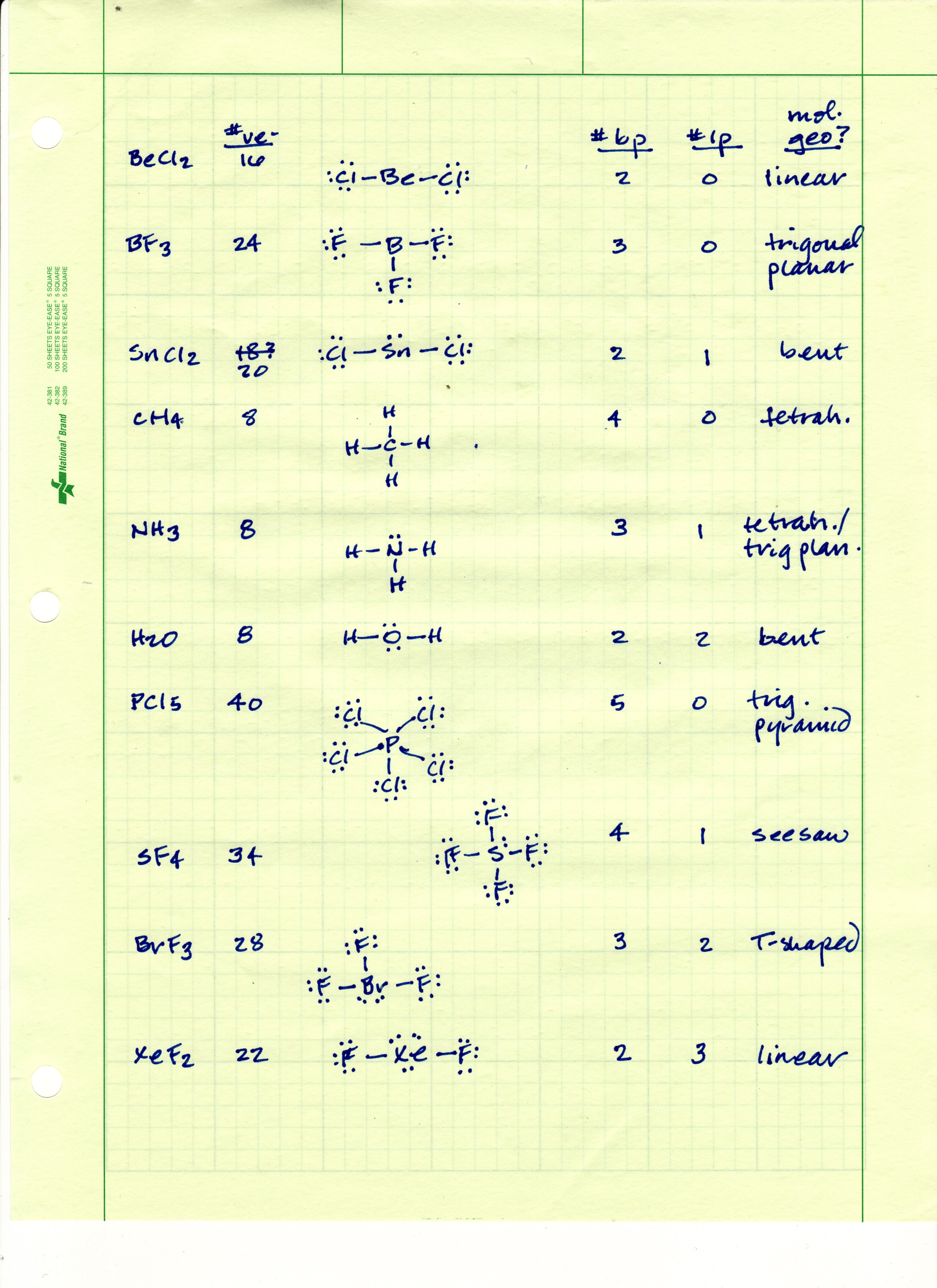 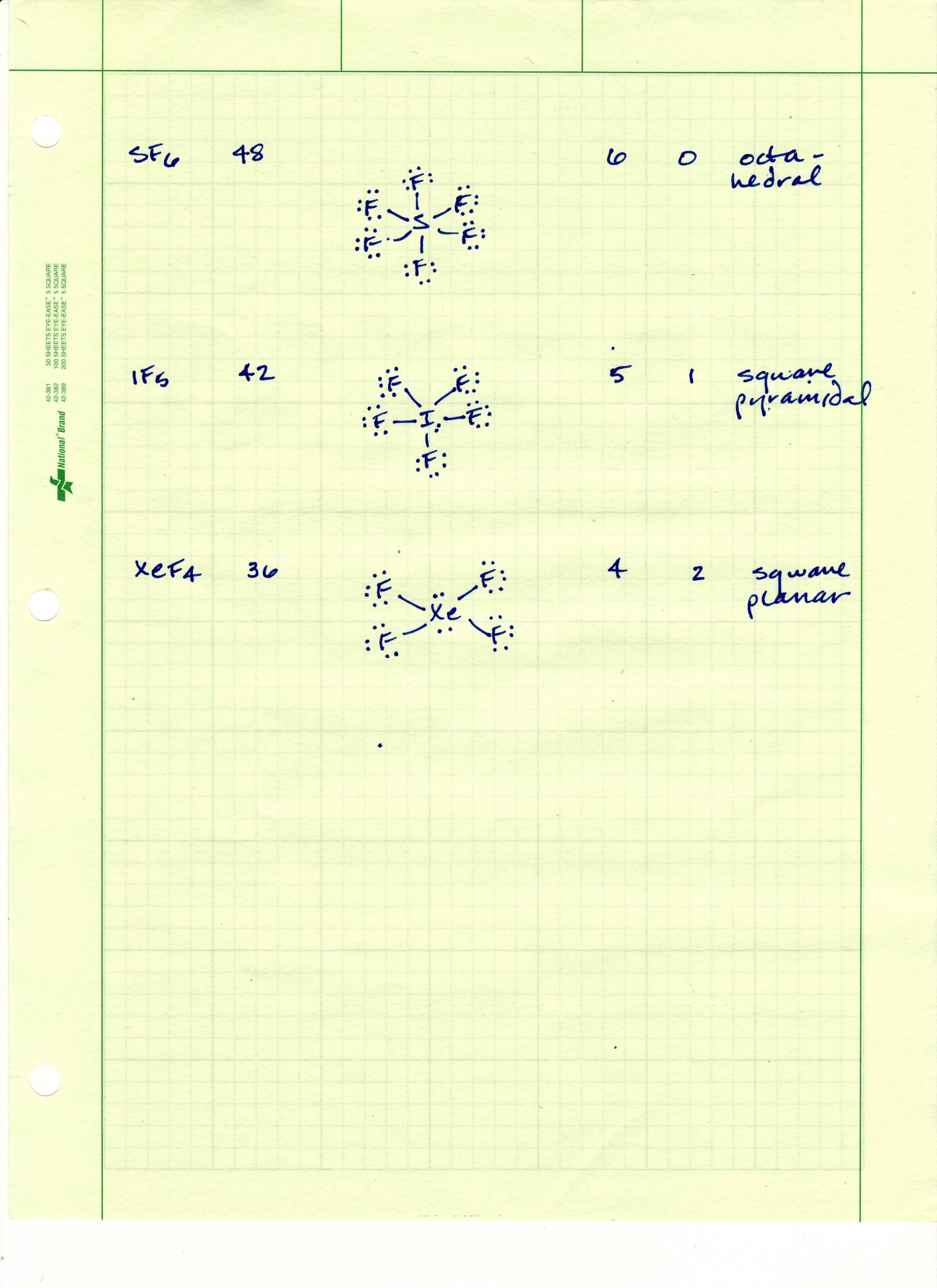 Part B: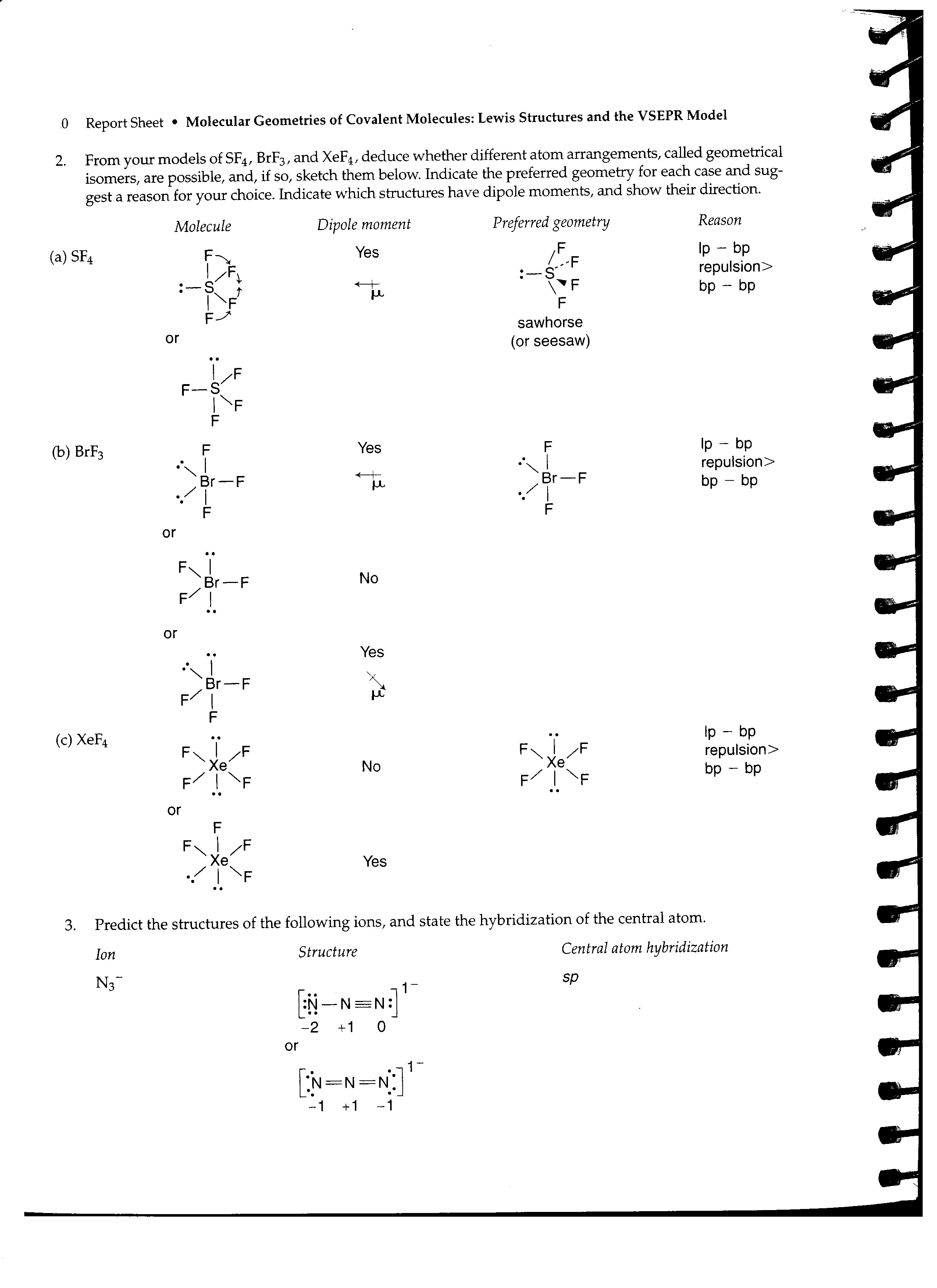 Part C: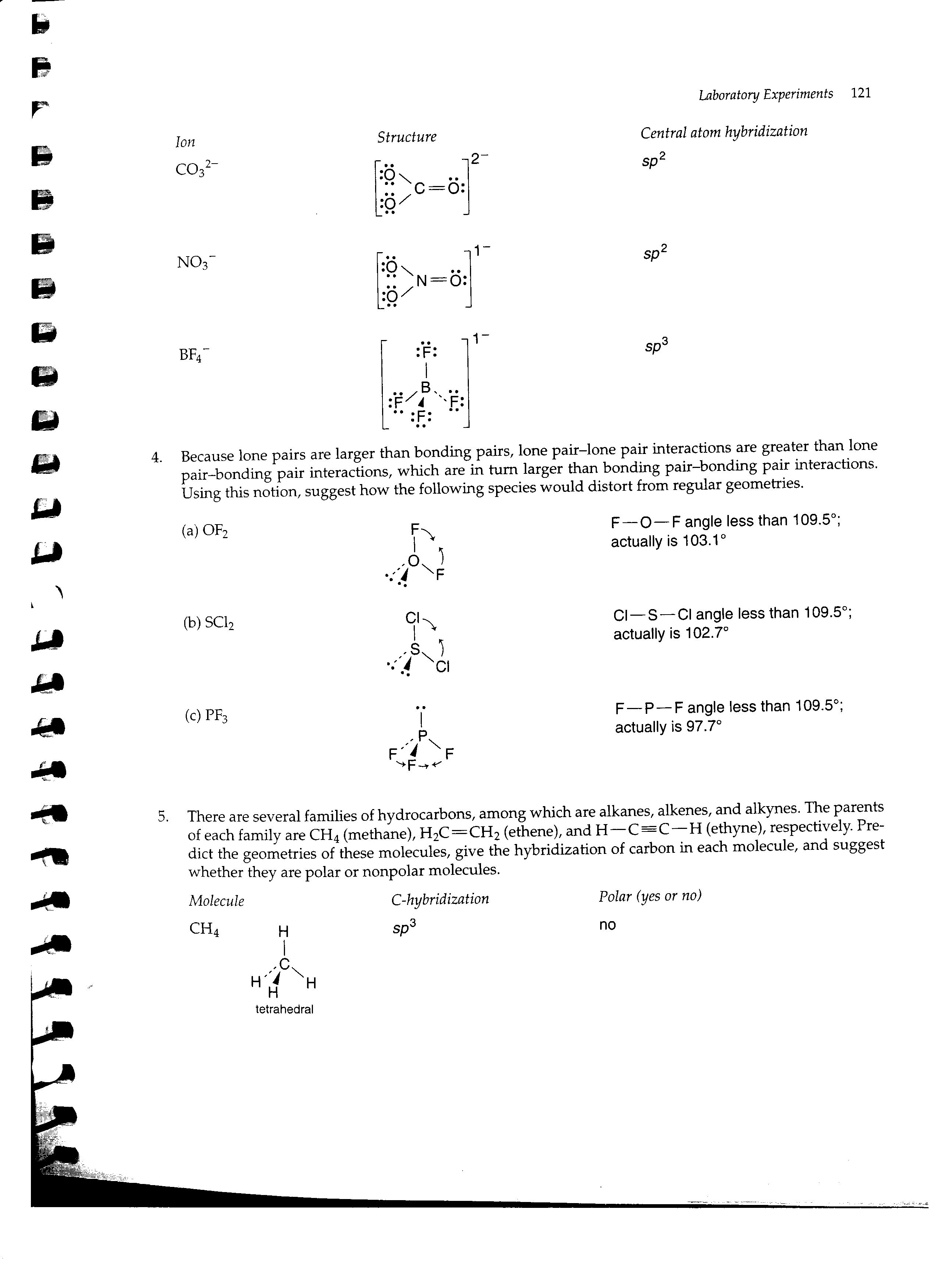 Part D:Roughly 1 pt per question.Formula# Bonds# e- PairsHybridMolecular geometryAngles (°)Dipole?BeCl220spLinear180NoBF330sp2Trigonal planar120NoSnCl221sp2Bent120YesCH440sp3Tetrahedral109.5NoNH331sp3Trigonal pyramidal109.5YesH2O22sp3Bent109.5YesPCl550sp3dTrigonal bipyramidal120, 90NoSF441sp3dSaw horse120, 90YesBrF332sp3dT-shaped90, 180YesXeF223sp3dLinear180NoSF660sp3d2Octahedral90NoIF551sp3d2Square based pyramid90YesXeF442sp3d2Square planar90no